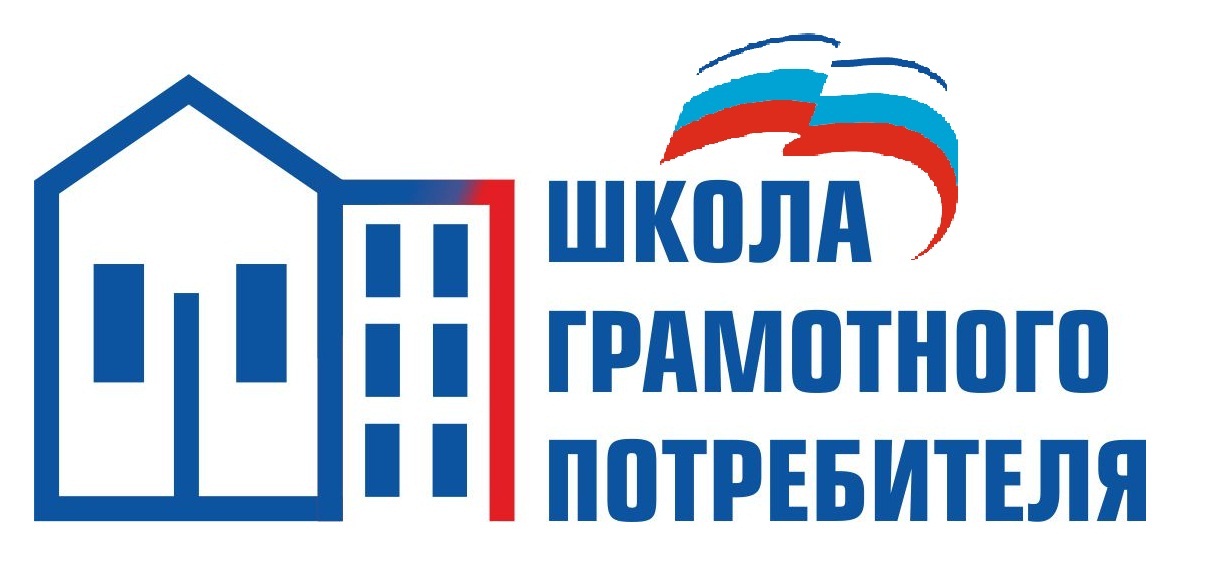 «Школа грамотного потребителя» 31 июля 2015г. Комсомольск-на-АмуреПРОГРАММА СЕМИНАРАПоследние изменения в жилищном законодательстве: Изменения порядка проведения общего собрания собственниковРасширение компетенции совета многоквартирного дома. Роль Совета МКД в управлении многоквартирным домом Включение ОДН в состав содержания и ремонта общего имущества в МКДФедеральный закон от 29.06.2015 N 176-ФЗ"О внесении изменений в Жилищный кодекс Российской Федерации и отдельные законодательные акты Российской Федерации"Условия договора управления  с учетом Приказа Минстроя России от 31.07.2014 N 411/пр "Об утверждении примерных условий договора управления многоквартирным домом и методических рекомендаций по порядку организации и проведению общих собраний собственников помещений в многоквартирных домах". Правила осуществления деятельности по управлению многоквартирными домами, утв. Постановлением Правительства РФ от 15.05.2013 N 416Стандарт раскрытия информации организациями в сфере управления МКДПостановление Правительства РФ от 23.09.2010 N 731"Об утверждении стандарта раскрытия информации организациями, осуществляющими деятельность в сфере управления многоквартирными домами" (с изменениями, вступившими в силу с 1 декабря 2014 года)Применение повышающих коэффициентов с 01 июля 2015гПорядок установки приборов учета коммунальных ресурсов.Изменения, внесенные в «Правила установления и определения нормативов потребления коммунальных услуг", утв. постановлением Правительства РФ от 23.05.2006 N 306. ГИС ЖКХФедеральный закон от 21.07.2014 N 209-ФЗ «О государственной информационной системе жилищно-коммунального хозяйства»Капитальный ремонт многоквартирных домовДискуссия. Ответы на вопросы. Практические рекомендации.